MORNING WORSHIP SERVICEFebruary 22, 2015Opening Song                                                                           “Great and Mighty”                    Opening PrayerAnnouncementsWorship Hymns		“Victory in Jesus” 426                                                                                               “Glorious Is Thy Name” 204	                                               “Blessed Be the Name” 206	               “Jesus Is the Sweetest Name I Know” 205                                                    “There’s Something About That Name” 177Offering/OffertorySpecial Music                                                                            Message                                                                                   Bro. Ted Bosworth     Invitation          	“Turn Your Eyes Upon Jesus” 320
Closing PrayerNURSERY – available for children age 0 to KindergartenJudy BroussardHostesses for February	Ushers for FebruaryOtisann McManus, Ruth Rucker, 	Terry Robinson, Wesley Seigmund,Connie Kahlstrom, Evelyn Robinson	Joe Daniel, Wesley McManus		Immediate Need Prayer ListPray for Lorene Beauchamp as she deals with a broken hipPray Diann Stutes as she prepares for cataract surgery on Feb. 27Pray for De Layne Dismukes as he prepares for ankle replacement surgery this weekPray for the Pastor Search Committee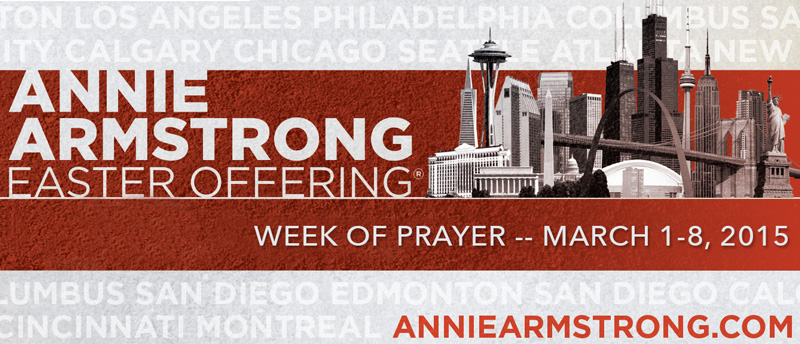 